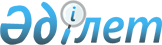 О внесении дополнений и изменений в Указ Президента Республики Казахстан от 11 августа 1999 года N 188
					
			Утративший силу
			
			
		
					Указ Президента Республики Казахстан от 15 августа 2002 года N 924. Утратил силу - Указом Президента РК от 31 декабря 2003 г. N 1271 (вступает в силу с 1 января 2004 г.) (U031271)



      В соответствии со статьей 17-1 Конституционного закона Республики Казахстан от 26 декабря 1995 года 
 Z952733_ 
 "О Президенте Республики Казахстан" и в связи с передачей Национальному Банку Республики Казахстан функций и полномочий Комитета по регулированию деятельности накопительных пенсионных фондов Министерства труда и социальной защиты населения Республики Казахстан постановляю: 



      1. Внести в Указ Президента Республики Казахстан от 11 августа 1999 года N 188 
 U990188_ 
 "Об утверждении Положения и структуры Национального Банка Республики Казахстан" следующие дополнения и изменения: 



      1) в Положении о Национальном Банке Республики Казахстан, утвержденном названным Указом: 



      пункт 6 дополнить подпунктом 2-2) следующего содержания: 



      "2-2) государственное регулирование и контроль за деятельностью накопительных пенсионных фондов;"; 



      дополнить пунктом 6-2 следующего содержания: 



      "6-2. Основными задачами Национального Банка Казахстана как органа государственного регулирования и контроля за деятельностью накопительных пенсионных фондов являются: 



      1) участие в реализации государственной политики в области накопительной пенсионной системы; 



      2) содействие обеспечению устойчивой деятельности накопительных пенсионных фондов в целях защиты пенсионных накоплений населения; 



      3) защита интересов вкладчиков и/или получателей накопительных пенсионных фондов."; 



      пункт 7 дополнить подпунктом 7-2) следующего содержания: 



      "7-2) осуществление функций и полномочий по государственному регулированию и контролю за деятельностью накопительных пенсионных фондов;"; 



      абзац третий подпункта 8) пункта 15-1 изложить в следующей редакции: 



      "критерии финансовой устойчивости, методику расчета и принципы применения критериев финансовой устойчивости, а также предельные значения критериев финансовой устойчивости для профессиональных участников рынка ценных бумаг;"; 



      дополнить пунктом 15-2 следующего содержания: 



      "15-2. В целях осуществления функций и полномочий по государственному регулированию и контролю за деятельностью накопительных пенсионных фондов Национальный Банк Казахстана: 



      1) лицензирует деятельность накопительных пенсионных фондов по привлечению пенсионных взносов и осуществлению пенсионных выплат; 



      2) устанавливает требования к учредителям, руководящим работникам и специалистам накопительных пенсионных фондов, а также к размеру и составу уставного капитала накопительных пенсионных фондов; 



      3) определяет порядок сдачи квалификационных экзаменов гражданами, претендующими на занятие руководящих должностей в накопительных пенсионных фондах; 



      4) устанавливает нормы и лимиты, обеспечивающие финансовую устойчивость накопительных пенсионных фондов; 



      5) в пределах своей компетенции осуществляет регулирование системы бухгалтерского учета и финансовой отчетности накопительных пенсионных фондов; 



      6) устанавливает предельные величины комиссионных вознаграждений, получаемых накопительными пенсионными фондами в виде процентов от пенсионных взносов и инвестиционного дохода; 



      7) контролирует в пределах своей компетенции формирование и целевое использование пенсионных накоплений; 



      8) утверждает пенсионные правила накопительных пенсионных фондов; 



      9) устанавливает порядок передачи пенсионных активов ликвидируемого негосударственного накопительного пенсионного фонда, его обязательств по пенсионным договорам другому накопительному пенсионному фонду; 



      10) в пределах своей компетенции принимает нормативные правовые акты по вопросам регулирования деятельности накопительных пенсионных фондов; 



      11) вправе запрашивать и получать от центральных и местных государственных органов Республики Казахстан и иных организаций, а также физических лиц необходимые документы для осуществления своих контрольных и надзорных функций по регулированию деятельности накопительных пенсионных фондов; 



      12) обеспечивает сохранность информации, представляющей государственную и коммерческую тайну, конфиденциальность финансовой отчетности накопительных пенсионных фондов; 



      13) осуществляет контроль за деятельностью накопительных пенсионных фондов, а также ликвидационных комиссий накопительных пенсионных фондов; 



      14) рассматривает финансовую и статистическую отчетность накопительных пенсионных фондов; 



      15) дает разрешение на реорганизацию и добровольную ликвидацию негосударственных накопительных пенсионных фондов; 



      16) в случае нарушения законодательства накопительными пенсионными фондами применяет меры воздействия, предусмотренные законодательными актами Республики Казахстан; 



      17) определяет порядок учета пенсионных накоплений на индивидуальных счетах получателей и осуществляет контроль за правильностью ведения учета пенсионных взносов и начислением инвестиционного дохода на индивидуальных пенсионных счетах получателей накопительных пенсионных фондов; 



      18) определяет перечень основных документов накопительных пенсионных фондов, подлежащих хранению, и сроки их хранения; 



      19) осуществляет иные функции и полномочия по государственному регулированию деятельности накопительных пенсионных фондов, установленные законодательными актами Республики Казахстан."; 



      подпункт 16) пункта 17 исключить; 



      в пункте 24: 



      подпункт 1-1) дополнить словами "и накопительной пенсионной системы"; 



      подпункт 22) изложить в следующей редакции: 



      "22) утверждение для организаций, регулирование и надзор за деятельностью которых осуществляется Национальным Банком Казахстана, типовых планов счетов бухгалтерского учета, нормативных правовых актов по бухгалтерскому учету и финансовой отчетности, а также по согласованию с уполномоченным органом стандартов бухгалтерского учета и методических рекомендаций к ним;"; 



      в подпункте 32-1): 



      в абзаце первом слова "условия и" исключить; 



      дополнить абзацами следующего содержания: 



      "передачи пенсионных активов ликвидируемого негосударственного накопительного пенсионного фонда, его обязательств по пенсионным договорам другому накопительному пенсионному фонду; 



      выдачи разрешения государственным предприятиям и организациям с пакетом акций или долей государства для участия в негосударственных накопительных пенсионных фондах в качестве их учредителей и акционеров; 



      сдачи квалификационных экзаменов гражданами, претендующими на занятие руководящих должностей в накопительных пенсионных фондах; 



      учета пенсионных накоплений на индивидуальных счетах получателей и осуществления контроля за правильностью ведения учета пенсионных взносов и начислением инвестиционного дохода на индивидуальных пенсионных счетах получателей накопительных пенсионных фондов;"; 



      подпункт 32-2) дополнить абзацами следующего содержания: 



      "выдаче разрешения на осуществление права прямого или косвенного владения, распоряжения и/или управления более чем 25 процентами акций с правом голоса открытых накопительных пенсионных фондов в период их деятельности; 



      выдаче, отзыве и приостановлении лицензий по привлечению пенсионных взносов и осуществлению пенсионных выплат; 



      выдаче разрешения государственным предприятиям и организациям с пакетом акций или долей государства для участия в негосударственных накопительных пенсионных фондах в качестве их учредителей и акционеров;"; 



      в подпункте 32-3): 



      абзац второй изложить в следующей редакции: 



      "критериев финансовой устойчивости, методики расчета и принципов применения критериев финансовой устойчивости, а также предельных значений критериев финансовой устойчивости для профессиональных участников рынка ценных бумаг;"; 



      дополнить абзацем следующего содержания: 



      "перечня основных документов накопительных пенсионных фондов, подлежащих хранению, и сроков их хранения;"; 



      подпункт 32-4) дополнить абзацем следующего содержания: 



      "учредителям, руководящим работникам и специалистам в накопительных пенсионных фондах, а также размеру и составу уставного капитала накопительных пенсионных фондов;"; 



      подпункт 3) пункта 27 дополнить словами "и деятельности накопительных пенсионных фондов"; 



      в пункте 30: 



      абзац седьмой подпункта 20-2) изложить в следующей редакции: 



      "выдаче, приостановлении, отзыве и возобновлении действия квалификационных свидетельств работников профессиональных участников рынка ценных бумаг, организаторов торгов с ценными бумагами и руководящих работников накопительных пенсионных фондов;"; 



      дополнить подпунктами 20-5), 20-6) и 20-7) следующего содержания:



      "20-5) устанавливает предельные величины комиссионных вознаграждений, получаемых накопительными пенсионными фондами в виде процентов от пенсионных взносов и инвестиционного дохода;



      20-6) выдает разрешения на реорганизацию и изменение вида негосударственного накопительного пенсионного фонда из корпоративного в открытый, добровольную ликвидацию негосударственных накопительных пенсионных фондов;



      20-7) дает согласие на открытие филиалов и представительств накопительных пенсионных фондов;";



      2) в структуре Национального Банка Республики Казахстан, утвержденной названным Указом:



      в разделе "1. Центральный аппарат":



      строку, порядковый номер 5, изложить в следующей редакции:



      "5. Департамент финансового надзора";



      строки, порядковые номера 5-1 и 5-2, исключить.



      2. Настоящий Указ вступает в силу со дня подписания.     


     

Президент




     Республики Казахстан 


					© 2012. РГП на ПХВ «Институт законодательства и правовой информации Республики Казахстан» Министерства юстиции Республики Казахстан
				